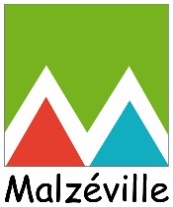 Modifications exceptionnellesPérimètres écoles Paul BERT, Jules FERRY et PASTEURpour la rentrée de septembre 2021
Pour rappel, les périmètres scolaires (affectation rue/école) sont définis par la carte scolaire votée par le conseil municipal.Néanmoins, les inscriptions scolaires définitives dans l’école de secteur ne sont possibles que sous réserve de places disponibles dans celle-ci, et ce quel que soit le niveau de la classe.Pour la rentrée 2021/2022 les effectifs prévisionnels de l’école Paul Bert, établis avec la directrice, ne permettront pas d’accueillir dans de bonnes conditions tous les CP dont le domicile dépend du secteur de cette école. C’est la raison pour laquelle, afin d’éviter des classes de CP surchargées pour cette rentrée de septembre à l’école Paul BERT, en concertation avec les directrices des écoles, le périmètre scolaire de cette école est exceptionnellement ajusté pour la rentrée de septembre 2021. A travers ces modifications, la répartition des élèves de classe de CP sera équilibrée au sein des trois écoles de la commune, permettant à chaque élève de bénéficier pour sa première année en école élémentaire, d’un environnement scolaire bénéfique et adapté.En conséquence, l’affectation des rues suivantes est modifiée comme suit pour l’année scolaire 2021/2022 :Rue du Goulot - impasse du Goulot - impasse des jardins fleuris - rue de Verdun - sentier des Chenevières - rues des Chenevières  Ecole Jules FerryAvenue du Général Leclerc  Ecole Pasteur Ces modifications ne s’appliqueront pas pour les enfants ayant déjà une sœur ou un frère scolarisé dans l’école de secteur. Ils pourront y être scolarisés.REPARTITION DU PERIMETRE SCOLAIRE REPARTITION DU PERIMETRE SCOLAIRE ECOLE ELEMENTAIRE PASTEURECOLE ELEMENTAIRE PASTEURRueSecteur PrimaireAllée Albert CamusPasteurAllée des AlouettesPasteurAllée des BergeronnettesPasteurAllée des ChardonneretsPasteurAllée des CigognesPasteurAllée des FauvettesPasteurAllée des GrivesPasteurAllée des HirondellesPasteurAllée des MésangesPasteurAllée des MouettesPasteurAllée des PinsonsPasteurAllée des RossignolsPasteurAllée des Rouges-GorgesPasteurAllée des TourterellesPasteurAllée François MauriacPasteurAllée Jean CocteauPasteurAvenue du ChâteauPasteurAvenue du Général Leclerc (à partir des numéros 101 côté impair et 116 côté pair jusqu’au rondpoint de Pixerécourt)PasteurAvenue Saint MichelPasteurChemin de la Côte RôtiePasteurChemin de la Mine "bas" (côté de la rue des Magnolias)PasteurChemin de la Mine "haut" (à partir du n° 1 - côté rue du Chanoine Boulanger)PasteurChemin des BaillouteuxPasteurChemin des CarrièresPasteurChemin des Grosses TerresPasteurChemin du Bois de FrouardPasteurChemin StratégiquePasteurClos ChambordPasteurGrande AlléePasteurImpasse du JérichoPasteurImpasse PasteurPasteurParc de LibremontPasteurRond Point PasteurPasteurRue Chanoine BoulangerPasteurRue de JérichoPasteurRue de JolimontPasteurRue de l’Église (de la rue de l'Orme à la rue Paul Bert) du 1 au 38PasteurRue de la PaixPasteurRue de LibremontPasteurRue des BégoniasPasteurRue des MagnoliasPasteurRue du Colonel Driant (de la rue pasteur à la rue de l'orme) 1 au 15 et 2 au 32PasteurRue du Colonel Driant (de la rue pasteur jusqu'à st max) 17 au 61 et du 34 au 68PasteurRue Georges de la SallePasteurRue Jean PloussardPasteurRue Maurice BarrèsPasteurRue PasteurPasteurRue Raymond PoincaréPasteurRue Raymond Poincaré ProlongéePasteurSentier des Grandes VignesPasteurSquare GrandjeanPasteur